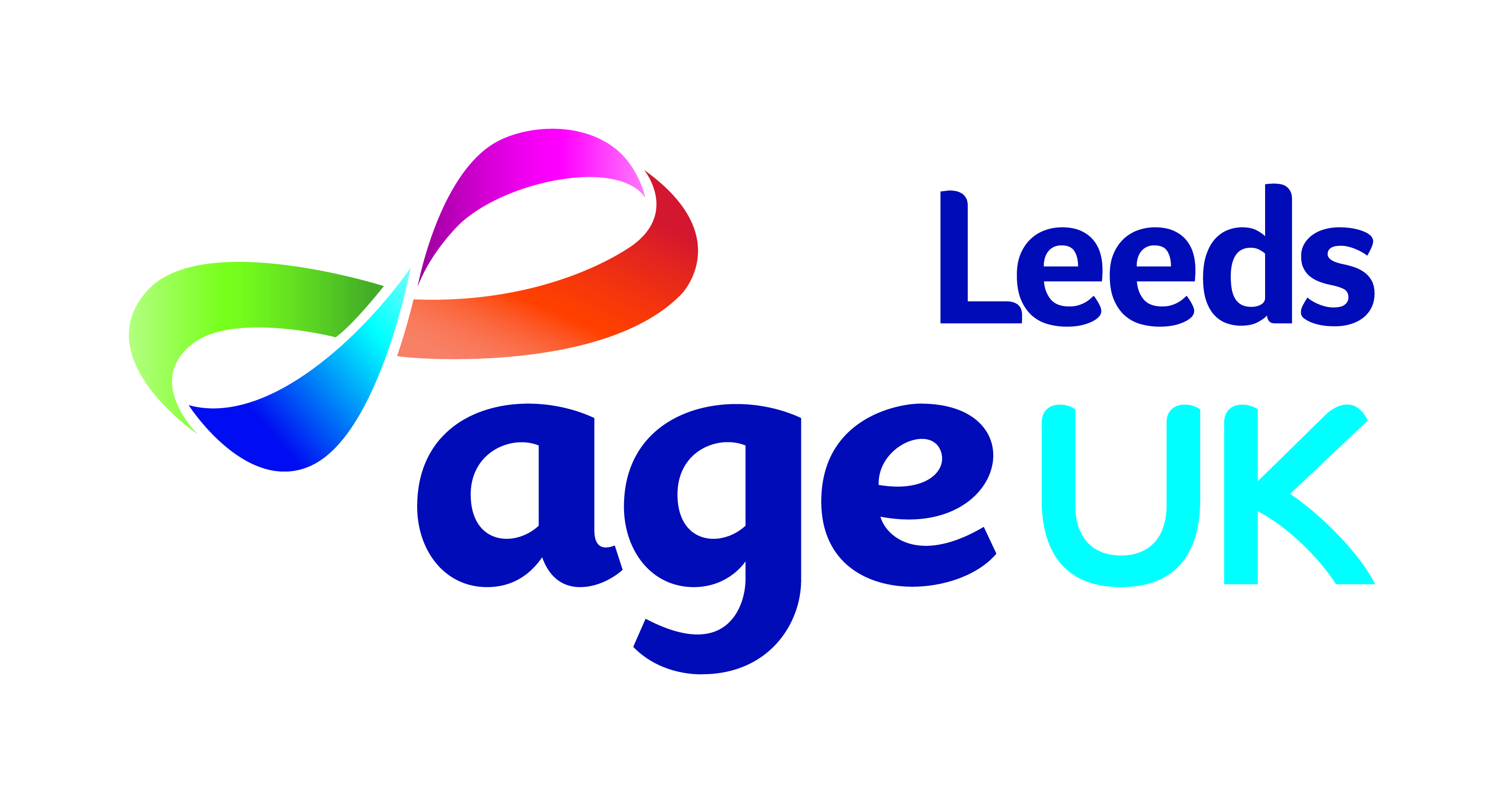 Age UK LeedsPerson SpecificationSWIFt  - Wellbeing Coordinator Age UK Leeds aim to provide high quality services adhering to principles of best practice, promoting equal opportunities and working positively with diversity.  All posts have two main functions: to carry out the duties as outlined and be proactive in continuously improving service delivery.We expect all employees to carry out their duties in a professional manner with a client focus, ensuring that respect and courtesy is shown to them, colleagues, other service providers and all those in contact with the organisation. Knowledge & SkillsExperienceApproachEssential:Desirable:Knowledge of a range of community groups and services which support wellbeing in older people including those with frailty, complex health needs and severe mental health issuesKnowledge of a range of interventions which support behavioural change e.g. Motivational InterviewingExcellent verbal communication skills with the ability to communicate effectively at all levelsUndertaken Mental Health trainingGood technical literacy of Microsoft Applications e.g. Word, Excel, and Access etc.Mental Health First Aid (MHFA) trainedGood interpersonal skills including listening and displaying empathyLanguage skills e.g. Urdu, Polish, BSL, etcCreative, flexible and imaginative approach to working with older people with frailty and severe mental health issuesUnderstanding of the issues, needs of and barriers older people with complex issues face to accessing services and how to overcome themAbility to support and motivate older people to make sustained changes in their livesAbility to reflect on and share practice with peersTo assist with the induction and training of new workers and studentsHave access and willingness to use a car,  together with being in possession of a full current driving license and business insuranceKnowledge of SafeguardingAny other duties commensurate with the grade and level of responsibility of this postEssential:DesirableExperience of working with older people who are frail and/or socially isolated with complex physical health needs and severe mental health issuesExperience of using assessment tools such as WEMWBS,EQ5D, UCLA Loneliness scale.Experience of assessing the practical, social and emotional needs of older people and assisting them to access appropriate supportExperience of working with Client Management Systems such as Charitylog, PARIS, P-MIS, RIO etc.Experience of multi-agency working and signposting to appropriate supportDemonstrable experience of effective planning and organisational skills to deliver targets to deadlinesEssential:Demonstrate a commitment and enthusiasm for working with our client groupDemonstrate understanding and commitment to equal opportunities and diversityDemonstrate commitment to combatting disadvantage and inequality in health provisionDemonstrate a commitment to enabling and empowering older people to become actively involved in the organisationAble to build and maintain relationships whilst maintaining appropriate professional boundariesDemonstrate a willingness to participate in shaping the future of the organisation by taking on responsibilities and projects in addition to core workload